PERFECT MATCH ADOPT/FOSTER DOG APPLICATION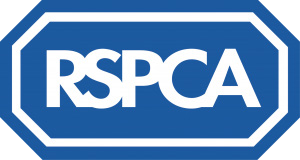 To start the application we need to know what you’re looking for in a dog/puppy and learn about your home and your lifestyle.Are you interested in:	Adoption	FosteringHave you seen a dog/puppy that you’re interested in? Please tell us:Animal name 		RSPCA  centre/branch   	How did you hear about us?  	YOUR DETAILSTitle   	First Name   	Surname   	Email 		Phone/Mobile	 Address    			 		PostcodeYOUR HOMEDo you:   Own your home	or, rent your homeIf you rent, have you got written permission from your landlord?Yes	NoDo you have a secure garden?Yes	NoCommunalWho lives at home? Any visiting children?Number of adults: 		Number of children: 	Children ages:  	 Yes	No	If yes, ages:  	Are there other dogs at your home?Yes	NoIf yes, how many?  	their gender:  	Are they neutered?Yes	Noand been vaccinated in the last 12 months?Yes	NoAny other animals at home?YesNo	If yes, please state:    	YOUR LIFESTYLEAmount of daily exercise you expect to give the dog: Weekday hours? 	Weekend hours?  	How long do you expect to leave the dog alone on a regular basis:Hours per day? 	How often will this be?  	Are you planning to move home in the next 6 months?   Do you have any holidays planned in the next 3 months?Yes	NoYes	NoYOUR IDEAL DOGPlease tick which is important to you: Must be good with catsMust like other dogs Must be an active dogShould be comfortable around childrenMust be sociable around people Must be house-trainedShould be comfortable travelling in vehiclesOther requirements, please specify:  	YOUR EXPERIENCE WITH DOGSPlease tell us about your experience with dogs:YOUR SIGNATUREBy signing this form you verify that all the above information is true and accurate, you agree to theRSPCA Adoption/Fostering processes and that you’re happy to have a home visit.Your signature 		Date    	YOUR INFORMATIONThe information you have provided on this form will be used by the RSPCA for the purposes of facilitating your application to foster or adopt a pet. We will not use your personal information for any other purpose without prior notice to you and we will not share your personal information with third parties for their own marketing purposes.We’d love to keep you updated about our fundraising activities, products and ways in which you can support us to help animals. Please tell us how you would like to hear from us:Post	Email	Telephone	TextShould you wish to change your communication preferences at any time, please email supportercare@rspca.org.uk or call Supporter Services on 0300 123 0346